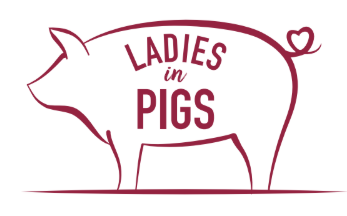 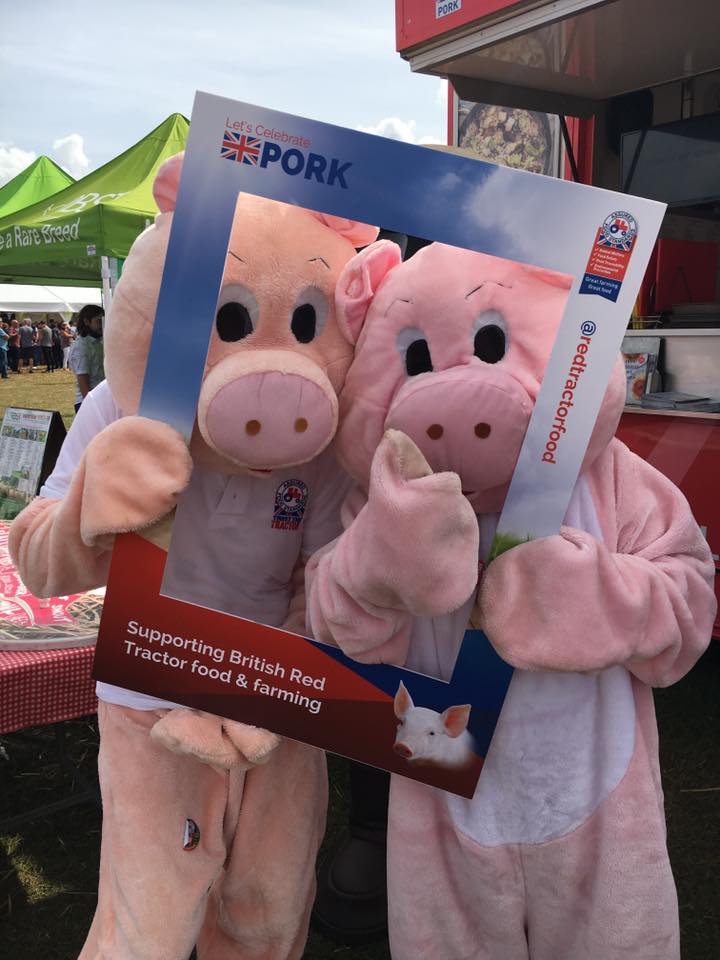 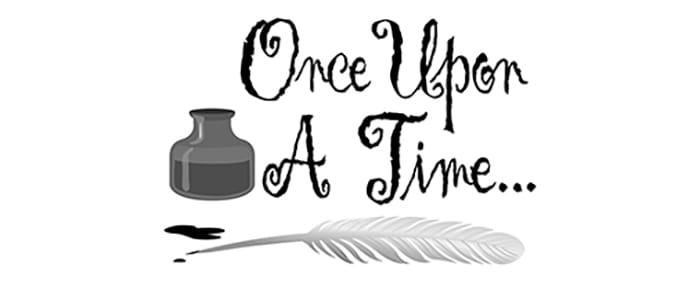 Story writing Competition – termsWe have provided story plans or boards that are suitable for all primary children to enter our story writing competition.Here are the terms of the competition.There will be a prize for the winning entry from Key Stage 1 (4-7) and Key Stage 2 (8-11).  Each winner will receive a bag with lots of surprises and a copy of their story in a real book!  All entries need to have the child’s first name, age and school on itEntries need to be made via email to ladiesinpigs@gmail.com Entries close on Friday 26th March.The winners will be announced on Monday 12th April and notified via email.By entering the competition permission is given to share details of the entrants.